Построить таблицу истинности для формулы:F=((A ^B)  (¬ A  ¬B))  ((C  D) ^ (¬C ^  ¬D))Открыть программу Excel.  Заполнить пустые строки таблицы. Все основные графы (количество действий, сами действия) уже заполнены. 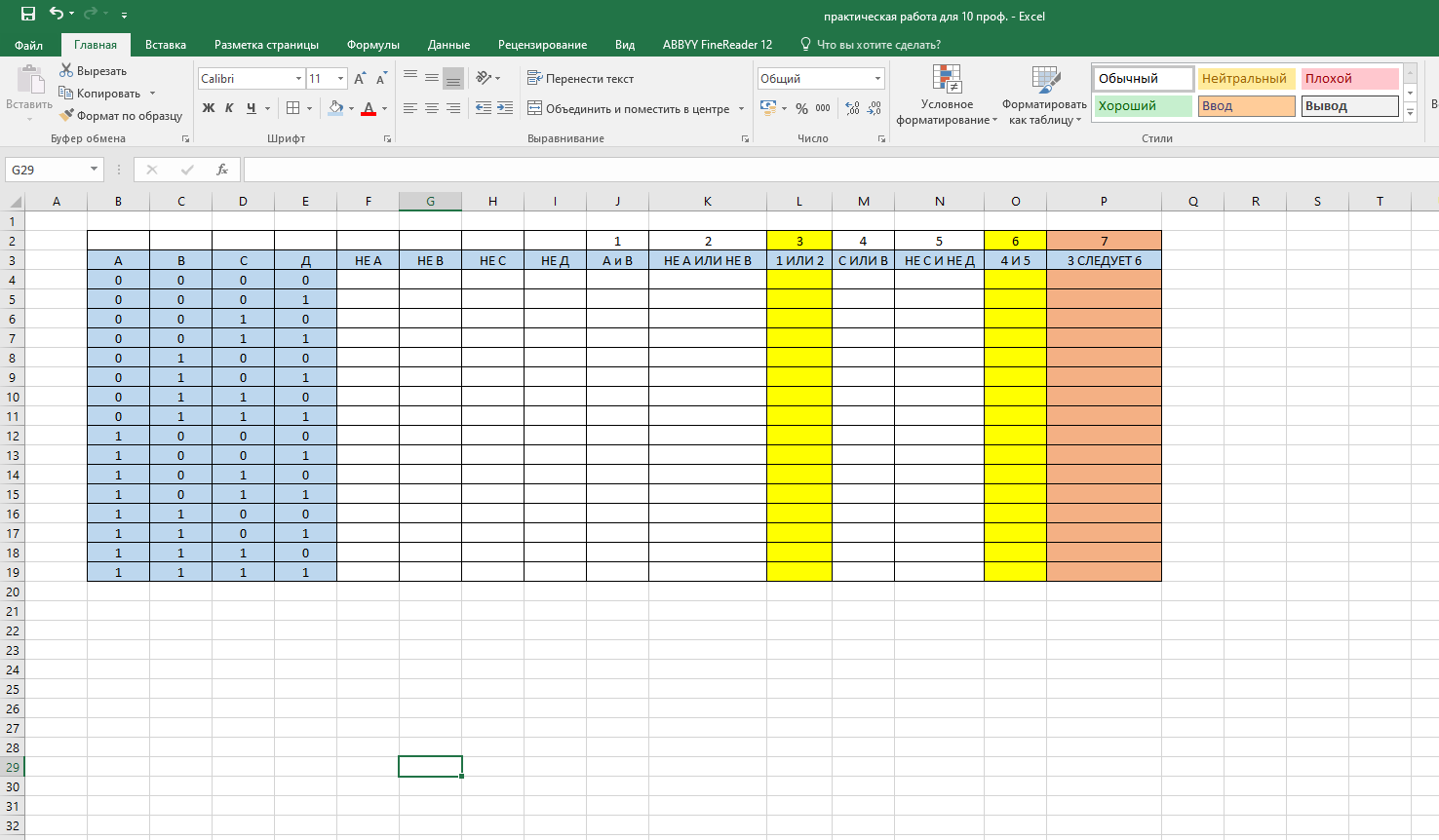 Для выполнения необходимы функции «Логические», которые отображаются  окне «Вставка функции» после нажатия клавиши «=». 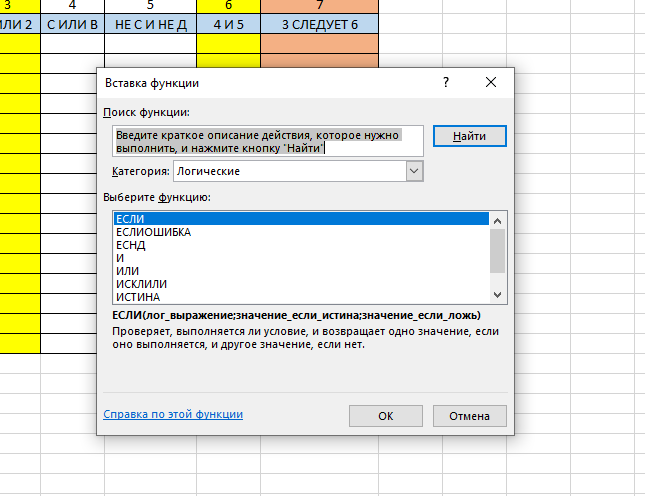 Выбираем необходимую функцию и выполняем задание. Для каждого значения можно использовать функцию копирования формул. 